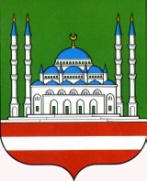 МУНИЦИПАЛЬНИ БЮДЖЕТАНУЧЕРЕЖДЕНИ«ЭДИСУЛТАНОВ ШИТ1ИНЦ1АРАХ ДОЛУ КУЛЬТУРИН Ц1А»ул Выборгская 11 Соьлжа-Г1ала,Нохчийн Республика, 364046,Тел./факс: (8928) 7878108E-mail: dvorec1957@mail.ruОКПО 66587366, ОГРН 1102031004426ИНН/КПП 2013001943/201301001НачальникуДепартамента культуры Мэрии г.ГрозногоМ.С-М. АмаевойОтчет о работе МБУ Дворца культуры им. Шиты Эдисултановаг. Грозныйза февраль 2018гДуховно – нравственное воспитания. В рамках духовно-нравственного воспитания молодежи за отчетный период проведены следующие мероприятия:4 февраля в МБУ ДК им. Ш. Эдисултанова  г. Грозного проведен концерт «Жизнь прекрасна!»В ходе концертной программы для зрителей прозвучали стихи, песни и были показаны две мини-сценки учащимися вокального кружка «Седарчи» под руководством Асхабова А. и учащимися театрального кружка, под руководством Лорснукаевой М.И. Количество зрителей - 150 человек, участников – 17 человек. 15 февраля в МБУ ДК им. Ш. Эдисултанова г. Грозного проведена выставка-ярмарка национальных блюд «Мерза кхача», по сохранению семейных традиций.В ярмарке приняли участие учащиеся клубных формирований. Там были представлены не только то, что они приготовили сами дети, но и то, что им помогли приготовить их мамы и руководитель кулинарного кружка. Все было как на настоящей ярмарке: и оформление столов, и «зазывалы», и свои «продавцы». В качестве покупателей ярмарку посетили учащиеся кружков, работники ДК и родители. И «продавцы», и «покупатели» остались довольны данным мероприятием. Количество зрителей -50 человек, участников – 20 человек.18 февраля  в МБУ ДК им. Ш. Эдисултанова г. Грозного проведен литературно-музыкальный вечер, приуроченный к Международному дню родного языка «Родной язык-душа народа!». Ведущие рассказали зрителям о многообразии и выразительности языков мира, о красоте, богатстве, своеобразии каждого языка. Зрители с огромным удовольствием и интересом слушали и повторяли приветствия и прощания по- чеченски, по-русски, по-гречески, по-английски, по-немецки и по-французски. Сценки, стихи и музыкальные номера были исполнены учащимися вокального и театрального кружков. Количество зрителей - 100 человек, участников – 15 человек. 28 февраля в МБУ ДК им. Ш. Эдисултанова г. Грозного проведена беседа-диалог «Духовный рост личности!».Беседа была проведена с учащимися клубных формирований в форме диалога, в начале которой Лорснукаева М.И. попросила детей дать определение таким понятиям как личность и духовность. Затем объяснила, что духовный рост – это глубокая внутренняя работа, которая ведет нас вверх к преобразованию нашей личности, раскрытию жизненного предназначения, максимальной самореализации, служению миру. Количество зрителей -20 человек, участники-3 человека.По духовно-нравственному и гражданско-патриотическому воспитанию в феврале проведено четыре мероприятия, в них принимало участие до 320 человек, задействовано – 55 человек.Патриотическое воспитание. В рамках патриотического воспитания молодежи за отчетный период проведены следующие мероприятия:21 февраля в МБУ ДК им. Ш. Эдисултанова г. Грозного проведена беседа «Служба в армии долг каждого гражданина».Тема необходимости службы в армии является актуальной, так как современная молодёжь по-разному расценивает срочную службу, и в связи с этим, в ходе беседы попытались выделить плюсы и минусы, и определить для себя, нужна нам служба или нет. В большинстве случаев многие молодые люди запуганы службой в армии, из-за переживаний родителей и родственников. Количество зрителей – 20 человек, участники – 2 человека.     22 февраля в МБУ ДК им. Ш. Эдисултанова г. Грозного проведен концерт, посвященный Дню защитника Отечества «Слава героям- защитникам!». В ходе данного мероприятия каждому зрителю представилась возможность окунуться в патриотическую атмосферу праздника, испытать гордость за свою Отчизну и чествовать воинов, стоящих на страже своей Родины. Учащиеся вокального кружка «Седарчи» под руководством Асхабова А. исполнили для зрителей песни: «Катюша», «Бескозырка белая», «Нохчийн к1ант» и другие. А учащимися театрального кружка, под руководством Лорснукаевой М.И. были рассказаны стихи. Количество зрителей-100 человек, участники-17 человек.По патриотическому воспитанию в феврале проведено два мероприятия, в них принимало участие до 120 человек, задействовано – 19 человек.Профилактика и предупреждение распространения инфекций, вызываемых социально-значимыми заболеваниямиВ рамках профилактики и предупреждения распространения инфекций, вызываемых вирусом иммунодефицита человека (ВИЧ - инфекция, туберкулеза и др. социально-значимыми заболеваниями) в ДК за отчетный период проведены следующие мероприятия.1 февраля в МБУ ДК им. Ш. Эдисултанова г. Грозного проведен час здоровья «Как противостоять вирусам?», пропаганда здорового образа жизни. В ходе мероприятия детям было рассказано, как правильно противостоять различным вирусам и как важно выполнять рекомендации врачей по профилактике заболевания гриппом и другими вирусными инфекциями. Количество зрителей - 25 человек, участников – 2 человека.По профилактике и предупреждение распространения инфекций, вызываемых социально-значимыми заболеваниями, в феврале проведено одно мероприятие, в нем принимало участие до 25 человек, задействовано – 2 человека.Профилактика безнадзорности и преступлений несовершеннолетнихВ рамках профилактики безнадзорности и преступлений несовершеннолетних за отчетный период в ДК, проведено следующие мероприятия.16 февраля в МБУ ДК им. Ш. Эдисултанова г. Грозного проведена дискуссия с молодежью «Я законопослушный гражданин». Дискуссия как один из эффективных инструментов в методике воспитания, подразумевающая обмен мнениями молодежи на заданную тему. Важно, чтобы подростки хорошо ориентировались в вопросах законности, правопорядка и правомерного поведения, знали правонарушения и ответственность, которая предусмотрена за них. В ходе дискуссии также было уделено внимание понятиям «доброта», «порядочность», вопросам морали, морального облика, кодекса чести. Количество зрителей - 15 человек, участников – 2 человека.По профилактике безнадзорности и преступлений несовершеннолетних в феврале проведено одно мероприятие, в нем принимало участие до 15 человек, задействовано 2 человека.Профилактике наркомании и незаконного оборота наркотиковВ рамках мероприятий по профилактике наркомании и незаконного оборота наркотиков в ДК за отчетный период проведены следующие мероприятия.25 февраля в МБУ ДК им. Ш. Эдисултанова г. Грозного проведена выставка рисунков ИЗО-предупреждение «Наркотики- это опасность». На выставке были представлены работы учащихся кружка «ИЗО»: «Нет наркотикам», «Мы против наркотиков», «Мы выбираем мир», «Дети против наркотиков» и другие. На удивление, творческая фантазия детей безгранична! Актуальная тема не оставила юных художников равнодушными, своими работами ребята выразили своё отношение к вредным привычкам и наркотикам, в частности.  Работы, представленные на выставке, смогли посмотреть дети из разных кружков, занимающиеся во Дворце культуры. Количество зрителей- 30 человек, участники – 15 человек.По профилактике наркомании и незаконного оборота наркотиков в феврале  проведено одно мероприятие, в нем принимало участие до 30 человек, задействовано 15 человек.Профилактика экстремизма и терроризмаВ рамках мероприятий по профилактике экстремизма и терроризма в ДК за отчетный период проведены следующие мероприятия.февраля в МБУ ДК им. Ш. Эдисултанова г. Грозного проведен  концерт «Молодежь против экстремизма и терроризма!». Началось концертное мероприятие с выступления учащихся вокального кружка художественной самодеятельности «Седарчи» под руководством Асхабова А., которые исполняли песни о Родине, мире и дружбе. Затем для наших дорогих зрителей выступили учащиеся театрального кружка под руководством Лорснукаевой М.И. и показали мини-сценки о повседневной жизни школьников и их взаимоотношениях. Количество зрителей -  140 человек, участников – 20 человек.По профилактике экстремизма и терроризма в январе проведено одно мероприятие, в нем принимало участие до 140 человек, задействовано – 20 человек.                                    Внеплановые мероприятия1 февраля в МБУ ДК им. Ш. Эдисултанова г. Грозного совместно с Центром народного творчества проведена выставка декоративно-прикладного искусства «Мастерство рук»На выставке были представлены работы, учащихся клубных формирований декоративно-прикладного искусства «Бисероплетение» и «Резьба по дереву» из дерева, бисера, гипса, камня, глины, бумаги. В завершении мероприятия руководители кружков были награждены почетными грамотами. Количество зрителей -70 человек, участников – 20 человек.5 февраля в МБУ ДК им. Ш. Эдисултанова г. Грозного проведено цирковое представление «Бамболби и Человек Паук спасают цирк»В ходе программы зрители смогли увидеть выступление клоунов, дрессировщиков со своими питомцами (рысью, змеями, крокодилом). Дети и взрослые с интересом наблюдали за выступлением артистов цирка, встречая и провожая каждого громкими аплодисментами. В середине программы для зрителей были разыграны разные призы. Количество зрителей - 400 человек, участников – 10 человек. 6 февраля в МБУ ДК им. Ш. Эдисултанова г. Грозного проведена отчетная конференция городской ячейки детско-юношеской организации “Юные Кадыровцы”На мероприятии присутствовали Помощник Главы ЧР, мэр города Грозного Муслим Хучиев; вице-спикер Парламента ЧР Шаид Жамалдаев; префекты районов и депутаты городской Думы г. Грозного, а также представители духовенства ЧР. Руководитель ячейки и школьные префекты представили отчеты о проделанной работе за 2017 г. и поделились планами на текущий год. Количество зрителей - 200 человек, участников – 15 человек. 13 февраля в МБУ ДК им. Ш. Эдисултанова г. Грозного Центром народного творчества проведена встреча со школьниками «Г1иллакхийн суьйренаш». На мероприятии присутствовали Директор Центра народного творчества МК ЧР Рамзан Даудов; член рабочей группы Совета по культуре при Главе ЧР Султан Казаев; заведующий отделом методической и клубной работы Центра народного творчества, писатель Абу Уциев, заместитель начальника Департамента Мэрии г. Грозного Умаров Рустам. Абу Уциев выступил по теме: «Культура, быт, обычаи и добрые традиции вайнахов». Султан Казаев рассказал собравшимся, как правильно организовать «ловзар» и «синкъерам» чеченцев, и об устоявшихся правилах поведения на этих и других увеселительных мероприятиях. Количество зрителей - 200 человек, участников – 10 человек. 13 февраля в МБУ ДК им. Ш. Эдисултанова г. Грозного проведен синкъерам «Самукъане сахт». Мероприятие было проведено для учащихся клубных формирований.  Зажигательная лезгинка никого не оставила равнодушным. Синкъерам был проведен с соблюдением вайнахских обычаев и традиций. Возможность танцевать была представлена каждому желающему. Количество зрителей - 30 человек, задействовано – 5 человек. 14 февраля в МБУ ДК им. Ш. Эдисултанова г. Грозного проведена встреча в рамках подготовки проведения выборов Президента Российской Федерации «Выборы 2018г!». На встрече с населением присутствовали МЭР города Грозного Муслим Хучиев; Префект Заводского р-на Хасан Камаев командир ОМОН УФСВНГ РФ по ЧР Алихан Цакаев; начальник УМВД России по г. Грозный Хас-Магомед Кадыров; Министр по делам молодежи ЧР Иса Ибрагимов; Депутат Парламента ЧР Мурат Тагиев; Председатель Центральной избирательной комиссии ЧР Умар Байханов; Кадий г. Грозного Адам Ильясов; Кадий Заводского района г. Грозного Алихан-Хаджи Ахмадов. Темой встречи были предстоящие выборы Президента РФ. Количество зрителей - 200 человек, участников – 10 человек.  20 февраля 2018г. 10:00ч. в МБУ ДК им. Ш. Эдисултанова г. Грозного Департаментом культуры Мэрии г. Грозного проведен кастинг в коллектив оркестра национальных инструментов. В кастинге приняли участие учащиеся музыкальных школ, которые представили свои музыкальные способности на суд жюри. Новыми членами коллектива оркестра народных инструментов стали 15 человек. Цель и задача: формирование позитивных творческих достижений, музыкальности, пропаганда народной музыки. Количество участников мероприятия – 50 человек, задействовано – 5 человек.     В феврале было проведено семь мероприятий, в них принимали участия до 1150 человека, задействовано 75 человек.В феврале было проведено 17 мероприятий, в них принимали участия до 1800 человека, задействовано 188 человек.Клубных формирований: - 13. Участников – 343 человек.1.Вокальный кружок – 30 участников. 2. Вокальный кружок (младшая группа) - 20 участников. Разучивают песни. Участвуют в концертных мероприятиях, конкурсах. 3.Театральный кружок – 28 участников. Разучивают сценки. Участвуют в театральных постановках, концертных мероприятиях, конкурсах.4. Танцевальный кружок – 50 участников.5. Танцевальный кружок – (младшая группа) – 30 участников.Разучивают танцевальные движения. Участвуют в концертных мероприятиях.6. Бисероплетение – 30 участников. 7.Бисероплетение – 27 участника. Обучаются плетению из бисера. Участвуют в выставках и конкурсах.8. Резьба по дереву – 12 участников. 9. Резьба по дереву (младшая группа) – 20 человек. Учатся делать поделки из дерева. Участвуют в выставках и конкурсах.10. Кулинарные курсы -  25 участников. Учатся готовить разные блюда. 11. Дечиг пондар – 27 участников. Разучивают аккорды. Участвуют в концертных мероприятиях, конкурсах.12. ИЗО – 27 участников.   Учатся рисовать. Участвуют в выставках и конкурсах.13. Декоративно-прикладное искусство – 17 участников. Учатся делать подделки из разных природных материалов. Участвуют в выставках и конкурсах.Директор										С.Г. ЦагаевМУНИЦИПАЛЬНОЕ БЮДЖЕТНОЕ УЧРЕЖДЕНИЕ ДВОРЕЦ КУЛЬТУРЫ ИМ. ШИТЫ ЭДИСУЛТАНОВАул Выборгская 11 г. Грозный,Чеченская Республика, 364046,Тел./факс: (8928) 7878108e-mail: dvorec1957@mail.ruОКПО 66587366, ОГРН 1102031004426ИНН/КПП 2013001943/201301001МУНИЦИПАЛЬНОЕ БЮДЖЕТНОЕ УЧРЕЖДЕНИЕ ДВОРЕЦ КУЛЬТУРЫ ИМ. ШИТЫ ЭДИСУЛТАНОВАул Выборгская 11 г. Грозный,Чеченская Республика, 364046,Тел./факс: (8928) 7878108e-mail: dvorec1957@mail.ruОКПО 66587366, ОГРН 1102031004426ИНН/КПП 2013001943/201301001МУНИЦИПАЛЬНОЕ БЮДЖЕТНОЕ УЧРЕЖДЕНИЕ ДВОРЕЦ КУЛЬТУРЫ ИМ. ШИТЫ ЭДИСУЛТАНОВАул Выборгская 11 г. Грозный,Чеченская Республика, 364046,Тел./факс: (8928) 7878108e-mail: dvorec1957@mail.ruОКПО 66587366, ОГРН 1102031004426ИНН/КПП 2013001943/201301001Исх.№11 от 21.02.18г от 21.02.18г от 21.02.18гНаименованиеколичество мероприятийколичество участниковКоличество зрителейДуховно-нравственное ​воспитание​455320Патриотическое воспитание219120Профилактика здорового образа жизни1225Профилактика наркомании11530Профилактика правонарушений1215Профилактика терроризма и экстремизма120140Внеплановые мероприятия7751150ИТОГО171881800​Конкурсы​ Участие в Республиканских конкурсахУчастие в Международных конкурсах